  Методическая разработка классного часапо теме «Экология и энергосбережение»Автор-разработчик: Воскобойникова Т.С.Группа:   СВ-17Курс:  1Дата проведения: 16.10.2017 Липецк                                                             СодержаниеПлан и хронометраж проведения внеклассного мероприятияХод мероприятия:I. Организационный момент1.Приветствие студентов.2.Проверка готовности студентов к мероприятию.3.Организация внимания.II. Содержание мероприятия1. Международный день энергосбереженияПросмотр видеоролика «Энергосбережение». - Режим доступа: https://www.youtube.com/watch?v=t1p2yr7uAmw.Вопросы к видеоролику:1. На какие цели расходуется электроэнергия дома?2. Как вы думаете, как можно сэкономить электроэнергию в домашних условиях?3. Почему в последнее время вопросы экономии энергии стали особенно актуальными?2. Домашняя экономикаАнализ энергопотребления: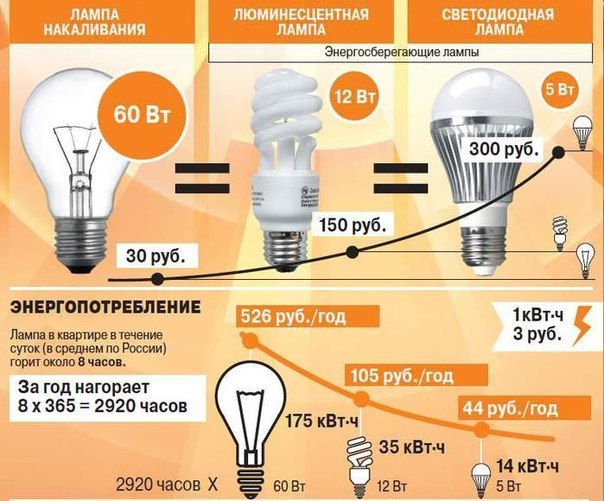 Обсуждение способов экономии электроэнергии (слайды 7 – 21).3. Альтернативная энергетикаПросмотр видеоролика «Энергосбережение». - Режим доступа: https://www.youtube.com/watch?vhttps://www.youtube.com/watch?v=R37mfEDIHWo=FqvADmBvWRY.Вопросы к видеоролику:1. О каких проблемах человечества говорится в видеоролике?2. Сколько электроэнергии тратиться впустую только за один просмотр видеоролика?3. Какие можно было бы предложить альтернативы по сбережению энергии?Практикум «Как можно сократить потребление энергии?»Задание:1. Вспомните и напишите в левый столбец таблицы на что вы потратили энергию за последние 24 часа.2. Объясните, как вы можете сократить потребление энергии на следующий день. Результаты запишите в правый столбец таблицы.Организация работы: индивидуальнаяХронометраж: 10 минутВыявление некоторых направлений альтернативной энергетики (слайды 24 – 30).	4. Викторина «Энергоэрудит»(слайды 31 – 47)III. РефлексияКаждый год в последнюю субботу марта миллионы людей выключают свет на час.Акция «Час Земли» – это символ бережного отношения к природе, заботы об ограниченных ресурсах нашей планеты.В 134 государствах, в частных домах и на государственных объектах люди на целый час выключали электроэнергию.В Париже погасла Эйфелева башня, в Лондоне – крупнейшее в мире колесо обозрения «Лондонский глаз», в Нью-Йорке – площадь Таймс-сквер, в Пекине – гигантский стадион «Птичье гнездо», а также более семидесяти объектов в Москве: «потухли» здания Мэрии, МГУ, на всех московских «высотках», башне на Шаболовке, всём Новом Арбате, Киевском вокзале, дворце спорта в Лужниках, на эстакадах и мостах.Кроме столицы акцию поддержали еще тридцать российских городов. Вопрос:Не хотите и вы поучаствовать в акции «Час Земли»?Пояснительная записка ……………………………………………........................................3План и хронометраж проведения внеклассного мероприятия…………………………….5Конспект мероприятия……………………………………………………………………………6Пояснительная запискаПояснительная запискаПояснительная записка1.Автор (ФИО, должность)Воскобойникова Т.С.2.Название ресурсаКлассный час «Энергосбережение»3.Вид ресурса Разработка  урока4.Предмет, УМК Воспитательная работа5.Цель и задачи ресурсаЦели:1. Образовательные: познакомить студентов проблемами нерационального использования человеком энергии и возможностями альтернативного использования энергоресурсов.2. Развивающие: показать значимость применения знаний в области энергоэффективности в практической жизнедеятельности.3. Воспитательные: формировать культуру энергосбережения, заботливое отношение к ресурсам.6.Возраст учащихся, для которых предназначен ресурс15-18 лет, для студентов профессий и специальностей технического, естественнонаучного и социально-экономического профилей7.Программа, в которой создан ресурсMicrosoft Word, Microsoft PowerPoint 20138.Методические рекомендации по использованию ресурсаДанный ресурс можно использовать для проведения классного часа и внеклассных мероприятий 9.Литература1. Бирюкова С.В. Сценарий интерактивного урока «С уважением к энергоснабжению!». [Электронный ресурс]. URL:  https://nsportal.ru/shkola/vneklassnaya-rabota/library/2014/06/15/stsenariy-interaktivnogo-uroka-po-teme-s-uvazheniem-k.Литература1. Бирюкова С.В. Сценарий интерактивного урока «С уважением к энергоснабжению!». [Электронный ресурс]. URL:  https://nsportal.ru/shkola/vneklassnaya-rabota/library/2014/06/15/stsenariy-interaktivnogo-uroka-po-teme-s-uvazheniem-k.10. Материалы к презентации2.https://ds04.infourok.ru/uploads/ex/041e/0000794d-b43c7211/hello_html_mb458986.jpg
3.https://ds04.infourok.ru/uploads/ex/0a30/0007ab4f-592a64cc/img8.jpg
4.https://image.jimcdn.com/app/cms/image/transf/none/path/s5670407b54a95c23/image/i1baa9378bc3d94ce/version/1415715134/image.jpg
5.http://i.trust.ua/files/photo/4/0000028789-energosberezhenie.jpg
6.(лампочка). http://animo2.ucoz.ru/_ph/14/2/599645881.gif
http://lah.rkolyshley.pnzreg.ru/files/lach_kolyshley_pnzreg_ru/e1.jpg
7.https://ds04.infourok.ru/uploads/ex/041e/0000794d-b43c7211/hello_html_457ccdd3.jpg32 8.(вопросительный знак). https://otvet.imgsmail.ru/download/875a8375f91de049494d6073098e8a2f_0701031538d87f1f26b4e95d8b8c90df.gif
9.(энергосберегающая лампочка). http://www.rusprovod.ru/picture_library/lamp_en-sber.gif
10.(правильный ответ). http://cs7003.vk.me/c540105/v540105946/2a4f/pJhFIRWU2Zs.jpg
11.(вопрос-ответ). http://www.uo-gub.ru/files/images/news/2016/04.2016/22.04.2016/VO.gif
http://pim.org.ru/wp-content/uploads/2016/04/b82f207d6164d54e1af8aec5a60e1d07-1024x768.png
12.(Экономим электроэнергию). http://3.404content.com/1/44/8F/470263745521648804/fullsize.jpg.
13.https://www.edyal.ru/resource/userfiles/picture/1/f8db7006820b.jpg
14.https://samelectrik.ru/wp-content/uploads/2015/01/sravnenije-lamp.jpg
15.http://ladybox.info/wp-content/uploads/2016/01/17-01-16-foto-700x504-2-681x490.jpg
16.http://chefsfood.ru/hadqided/4548
17.http://centr.ucoz.org/statia/1-2.jpg
18.http://sch86.minsk.edu.by/sm_full.aspx?guid=9363
19.http://images.myshared.ru/4/97503/slide_10.jpg
20.http://ala.16mb.com/wp-content/uploads/2016/11/3-1024x768.png
21.http://vileyka.minsk-region.by/nfiles/000117_192822_7.jpg
22.http://images.myshared.ru/4/97503/slide_11.jpg
23.https://www.edyal.ru/resource/userfiles/picture/1/ac3c576126ff.jpg
24.http://arhivurokov.ru/kopilka/up/html/2016/12/05/k_584577ac971a2/366048_2.jpeg
25.http://oschetchikah.ru/wp-content/uploads/2017/03/kak-ekonomit-gaz2.png
26.http://nefakt.info/wp-content/uploads/2014/09/kak-jekonomit-jelektrojenergiju-v-dome-sovety-v_3_1.jpeg
27.http://nefakt.info/wp-content/uploads/2014/09/kak-jekonomit-jelektrojenergiju-v-dome-sovety-v_4_1.jpeg
28.http://nefakt.info/wp-content/uploads/2014/09/kak-jekonomit-jelektrojenergiju-v-dome-sovety-v_5_1.jpeg
29.http://gymn2.bobruisk.edu.by/ru/sm_full.aspx?guid=7513
30.http://sch86.minsk.edu.by/sm_full.aspx?guid=9423
31.https://nsportal.ru/shkola/vneklassnaya-rabota/library/2014/06/15/stsenariy-interaktivnogo-uroka-po-teme-s-uvazheniem-k
32.https://nsportal.ru/shkola/vneklassnaya-rabota/library/2014/06/15/stsenariy-interaktivnogo-uroka-po-teme-s-uvazheniem-k
33.https://nsportal.ru/shkola/vneklassnaya-rabota/library/2014/06/15/stsenariy-interaktivnogo-uroka-po-teme-s-uvazheniem-k
34.http://lah.rkolyshley.pnzreg.ru/files/lach_kolyshley_pnzreg_ru/e1.jpg
35.https://ds04.infourok.ru/uploads/ex/041e/0000794d-b43c7211/hello_html_457ccdd3.jpg
36.https://nsportal.ru/shkola/vneklassnaya-rabota/library/2014/06/15/stsenariy-interaktivnogo-uroka-po-teme-s-uvazheniem-k
37.https://nsportal.ru/shkola/vneklassnaya-rabota/library/2014/06/15/stsenariy-interaktivnogo-uroka-po-teme-s-uvazheniem-k
38.https://nsportal.ru/shkola/vneklassnaya-rabota/library/2014/06/15/stsenariy-interaktivnogo-uroka-po-teme-s-uvazheniem-k
39.https://nsportal.ru/shkola/vneklassnaya-rabota/library/2014/06/15/stsenariy-interaktivnogo-uroka-po-teme-s-uvazheniem-k
40.http://filestored.narod.ru/Picture/Files/Fon_Cliparts/ClipartsFiles/Big/glob36.pngМатериалы к презентации2.https://ds04.infourok.ru/uploads/ex/041e/0000794d-b43c7211/hello_html_mb458986.jpg
3.https://ds04.infourok.ru/uploads/ex/0a30/0007ab4f-592a64cc/img8.jpg
4.https://image.jimcdn.com/app/cms/image/transf/none/path/s5670407b54a95c23/image/i1baa9378bc3d94ce/version/1415715134/image.jpg
5.http://i.trust.ua/files/photo/4/0000028789-energosberezhenie.jpg
6.(лампочка). http://animo2.ucoz.ru/_ph/14/2/599645881.gif
http://lah.rkolyshley.pnzreg.ru/files/lach_kolyshley_pnzreg_ru/e1.jpg
7.https://ds04.infourok.ru/uploads/ex/041e/0000794d-b43c7211/hello_html_457ccdd3.jpg32 8.(вопросительный знак). https://otvet.imgsmail.ru/download/875a8375f91de049494d6073098e8a2f_0701031538d87f1f26b4e95d8b8c90df.gif
9.(энергосберегающая лампочка). http://www.rusprovod.ru/picture_library/lamp_en-sber.gif
10.(правильный ответ). http://cs7003.vk.me/c540105/v540105946/2a4f/pJhFIRWU2Zs.jpg
11.(вопрос-ответ). http://www.uo-gub.ru/files/images/news/2016/04.2016/22.04.2016/VO.gif
http://pim.org.ru/wp-content/uploads/2016/04/b82f207d6164d54e1af8aec5a60e1d07-1024x768.png
12.(Экономим электроэнергию). http://3.404content.com/1/44/8F/470263745521648804/fullsize.jpg.
13.https://www.edyal.ru/resource/userfiles/picture/1/f8db7006820b.jpg
14.https://samelectrik.ru/wp-content/uploads/2015/01/sravnenije-lamp.jpg
15.http://ladybox.info/wp-content/uploads/2016/01/17-01-16-foto-700x504-2-681x490.jpg
16.http://chefsfood.ru/hadqided/4548
17.http://centr.ucoz.org/statia/1-2.jpg
18.http://sch86.minsk.edu.by/sm_full.aspx?guid=9363
19.http://images.myshared.ru/4/97503/slide_10.jpg
20.http://ala.16mb.com/wp-content/uploads/2016/11/3-1024x768.png
21.http://vileyka.minsk-region.by/nfiles/000117_192822_7.jpg
22.http://images.myshared.ru/4/97503/slide_11.jpg
23.https://www.edyal.ru/resource/userfiles/picture/1/ac3c576126ff.jpg
24.http://arhivurokov.ru/kopilka/up/html/2016/12/05/k_584577ac971a2/366048_2.jpeg
25.http://oschetchikah.ru/wp-content/uploads/2017/03/kak-ekonomit-gaz2.png
26.http://nefakt.info/wp-content/uploads/2014/09/kak-jekonomit-jelektrojenergiju-v-dome-sovety-v_3_1.jpeg
27.http://nefakt.info/wp-content/uploads/2014/09/kak-jekonomit-jelektrojenergiju-v-dome-sovety-v_4_1.jpeg
28.http://nefakt.info/wp-content/uploads/2014/09/kak-jekonomit-jelektrojenergiju-v-dome-sovety-v_5_1.jpeg
29.http://gymn2.bobruisk.edu.by/ru/sm_full.aspx?guid=7513
30.http://sch86.minsk.edu.by/sm_full.aspx?guid=9423
31.https://nsportal.ru/shkola/vneklassnaya-rabota/library/2014/06/15/stsenariy-interaktivnogo-uroka-po-teme-s-uvazheniem-k
32.https://nsportal.ru/shkola/vneklassnaya-rabota/library/2014/06/15/stsenariy-interaktivnogo-uroka-po-teme-s-uvazheniem-k
33.https://nsportal.ru/shkola/vneklassnaya-rabota/library/2014/06/15/stsenariy-interaktivnogo-uroka-po-teme-s-uvazheniem-k
34.http://lah.rkolyshley.pnzreg.ru/files/lach_kolyshley_pnzreg_ru/e1.jpg
35.https://ds04.infourok.ru/uploads/ex/041e/0000794d-b43c7211/hello_html_457ccdd3.jpg
36.https://nsportal.ru/shkola/vneklassnaya-rabota/library/2014/06/15/stsenariy-interaktivnogo-uroka-po-teme-s-uvazheniem-k
37.https://nsportal.ru/shkola/vneklassnaya-rabota/library/2014/06/15/stsenariy-interaktivnogo-uroka-po-teme-s-uvazheniem-k
38.https://nsportal.ru/shkola/vneklassnaya-rabota/library/2014/06/15/stsenariy-interaktivnogo-uroka-po-teme-s-uvazheniem-k
39.https://nsportal.ru/shkola/vneklassnaya-rabota/library/2014/06/15/stsenariy-interaktivnogo-uroka-po-teme-s-uvazheniem-k
40.http://filestored.narod.ru/Picture/Files/Fon_Cliparts/ClipartsFiles/Big/glob36.png11.Видеоматериалы41.Видеоролик «Энергосбережение». [Электронный ресурс]. URL:  https://www.youtube.com/watch?v=t1p2yr7uAmw.42.Видеоролик «Энергосбережение». [Электронный ресурс]. URL:  5. Видеоролик «Смысл жизни». [Электронный ресурс]. URL:  https://www.youtube.com/watch?vhttps://www.youtube.com/watch?v=R37mfEDIHWo=FqvADmBvWRY.Видеоматериалы41.Видеоролик «Энергосбережение». [Электронный ресурс]. URL:  https://www.youtube.com/watch?v=t1p2yr7uAmw.42.Видеоролик «Энергосбережение». [Электронный ресурс]. URL:  5. Видеоролик «Смысл жизни». [Электронный ресурс]. URL:  https://www.youtube.com/watch?vhttps://www.youtube.com/watch?v=R37mfEDIHWo=FqvADmBvWRY.Цели1. ОбразовательнаяПознакомить студентов проблемами нерационального использования человеком энергии и возможностями альтернативного использования энергоресурсов.2. Развивающая2.  Показать значимость применения знаний в области энергоэффективности в практической жизнедеятельности.3. Воспитательная3. Формировать культуру энергосбережения, заботливое отношение к ресурсам.Хронометраж 45 минутФорма проведениябеседа, практикум, викторинаПедагогические технологии(ее элементы)технология проблемного обучения, технология проектного обучения, технология дискуссии, информационная технология, технология критического обучения, практикоорентированная технологияМетоды реализациипросмотр видеосюжетов, беседа с элементами рассуждения и обмена мнениями, вопрос-ответ, анализ, метод проектовФорма организации познавательной деятельностифронтально-групповая, индивидуальнаяСредства обучения 1. Компьютер.2. Проектор.3. Экран.4. Презентация.5. Видеоролик «Энергоэффективность».6. Видеоролик «Энергоэффективность».Метод контроляустный, письменныйЦелевая аудиториястуденты среднего специального образования профессий и специальностей технического, естественнонаучного и социально-экономического профилей.Место проведенияучебная аудиторияХронометражХронометражОрганизационный моментМеждународный день энергосбереженияДомашняя экономикаАльтернативная энергетикаВикторина «Энергоэрудит»Рефлексия1 мин.5 мин.15 мин.10 мин.10 мин.4 мин.На что тратилась энергия?Как можно сократить затраты энергии?1.1.2.2.3.3.4.4.